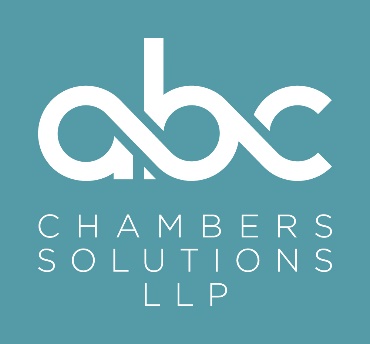 Junior Clerk £22,815 plus benefitsOur client is one of the leading commercial sets of Chambers and require a Junior Clerk to provide day-to-day support to the Clerks team and the Legal Services Support Supervisor on a range of general office duties. Applicants will need to be educated to "A" level standard (min. 2 ‘A’ levels) or above and be articulate, able to demonstrate initiative and work as a team player. This is a busy and demanding role and the ability to perform accurately under pressure is essential. You will have excellent I.T. and communication skills, be flexible and have a positive attitude.  Principle duties include:General Clerking:Answering incoming telephone calls and directing calls to members of staff when reception is otherwise engaged.Efficient management and distribution of incoming communications and urgent papers/instructions.Lodging of documents, accompanying members to court, delivery of books to and from Court.Fixing hearings at Court.Entering fees and case data on to the LEX system.General Office:Book couriers.Photocopying and bundling; ensuring correct re-charges are made to Members.Assist finance team with banking.Assist with the general upkeep and tidiness of Chambers offices space.Any other day to day tasks as reasonably requested.For all enquiries please contact:ABC Chambers Solutions LLP - 0203 440 5876 1 Fetter Lane, London EC4A 1BR.  To apply for this role please e-mail a comprehensive CV and cover letter to:recruitment@abcllp.com or contact one of the team for a confidential discussion. All third party applications will be forwarded to ABC Chambers Solutions.